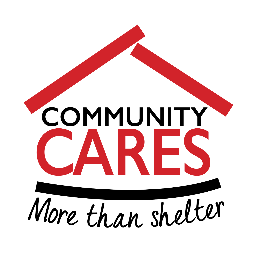 Online Social Media Policy
 Acknowledgement FormThis is to acknowledge that I have received a copy of the Online Social Media policy. I understand that this policy is a guide and an aid to being an effective employee. I also understand and agree that it is my responsibility to read and become familiar with contents of this policy. Date: __________________________Employee Signature: ____________________________Employee Name (Print): _____________________________